TOUR DU LỊCH CÔN ĐẢO ( 3N2Đ) – CDR03NGÀY 01: SÂN BAY – CÔN ĐẢO – DI TÍCH LỊCH SỬ                                 ( Ăn trưa, chiều)     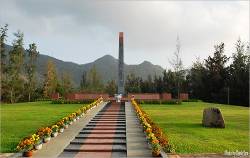 Xe và hướng dẫn Côn Đảo Resort, đón quý khách tại sân bay Côn Đảo. Đưa về Resort, trên đường về quý khách đi qua các địa danh như: làng Cỏ Ống, Lò Vôi, nghĩa địa Hàng Keo…. Đến Resort, Quý khách dùng cơm trưa tại Nhà Hàng Condao resort, làm thủ tục nhận phòng theo giờ quy định của Resort, nghỉ ngơi.14h00:  Quý khách thăm quan (Thuyết minh viên di tích )Trại tù Phú HảiTham quan chuồng cọp Pháp.Chuồng cọp Mỹ.Viếng nghĩa trang Hàng Dương thắp hương tại đài tưởng niệm chung cho gần 2000 ngôi mộ của các chiến sỹ yêu nước.Đồng chí Lê Hồng Phong, Cụ Nguyễn An Ninh Thắp hương tại mộ nữ anh hùng Võ Thị Sáu. Khu biệt lập chuồng bòViếng miếu Bà Phi Yến – thứ phi vua Nguyễn Ánh. 17h30: Trở về Resort, tự do tắm biển , chèo thuyền Kayak, chơi tennis… ( chi phí tự túc)18h00: Quý khách dùng cơm chiều tại Nhà hàng Condao resort. Quý khách tự do dạo phố biển, ngắm biển lúc về đêm.NGÀY 02: KHÁM PHÁ CÔN ĐẢO                                                         ( Ăn sáng, trưa, chiều )06h30: Quý khách dùng bữa sáng tại Nhà Hàng Condao resort.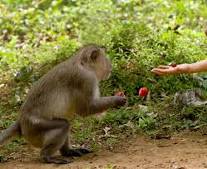 08h00: Quý khách tham quan bãi biển Đầm Trầu – một trong những bãi tắm hoang sơ và đẹp nhất Côn Đảo. Từ đường chính, Quý khách đi bộ theo đường mòn khoảng 1,5km đến bãi tắm. Trên đường đi, quý khách dừng chân thắp nhang tại Miếu Cậu - nơi thờ hoàng tử Cải, con trai của chúa Nguyễn Ánh và bà Hoàng Phi Yến. Đến bãi Đầm Trầu, tắm biển, chụp hình, và tự do thưởng thức hải sản tại đây ( chi phí tự túc).11h30 Dùng cơm trưa tại Nhà hàng Condao resort. 14h00: Đoàn chọn 1 trong 2 chương trình sau Chương trình 1 :: Chùa - Bến Đầm - Chợ Côn Đảo14h30  Đoàn khởi hành tham quan chùa Vân Sơn, ngôi chùa được xây dựng trên một ngọn núi có độ cao khoảng 60m so với mặt nước biển. Với vị trí phong thủy tuyệt đẹp, từ đây quý khách có thể chiêm ngưỡng toàn cảnh trung tâm thị trấn Côn Đảo và rất nhiều đảo nhỏ, tạo cho quý khách cảm giác nhẹ nhàng,bình yên.Chia tay chùa Vân Sơn đoàn lên xe tiếp tục di chuyển tham quan cảng Bến Đầm. Đây là cảng tập trung hàng hóa,vật liệu xây dựng và tàu khách từ đất liền ra đảo. Trên đường đi đoàn sẽ ngang qua phòng trưng bày ngọc trai Côn Đảo, mũi cá mập, bãi nhất nơi có cuộc vượt ngục chấn động côn đảo năm 1952, và đặc biệt quý khách có thể ngắm được đỉnh tình yêu,đỉnh núi có hình tượng đôi trai gái yêu nhau.Đoàn lên xe trở lại trung tâm tham quan mua sắm các đặc sản tại chợ Côn Đảo.Chương trình 2 : Chùa - Bảo Tàng - Chợ14h30: Đoàn khởi hành tham quan chùa Vân Sơn, ngôi chùa được xây dựng trên một ngọn núi có độ cao khoảng 60m so với mặt nước biển. Với vị trí phong thủy tuyệt đẹp, từ đây quý khách có thể chiêm ngưỡng toàn cảnh trung tâm thị trấn Côn Đảo và rất nhiều đảo nhỏ, tạo cho quý khách cảm giác nhẹ nhàng,bình yên.Sau khi tham quan chùa xong đoàn tiếp tục lên xe đến tham quan Bảo Tàng Côn Đảo. Nơi trưng bày các tư liệu, hình ảnh, hiện vật. Khái quát lịch sử nhà tù Côn Đảo từ 1862- 1975, sự phát triển Côn Đảo từ giải phóng đến nay, theo bốn chuyên đề: Thiên nhiên Côn Đảo, Địa ngục trần gian, trường học đấu tranh cách mạng, Côn Đảo ngày nay trong lòng người dân Việt Nam cùng các chuyên đề biển đảo ...Đoàn tham quan mua sắm đặc sản tại chợ Côn Đảo.17h00: Trở về Resort, tự do tắm biển , chèo thuyền Kayak, tennis,…( chi phí tự túc)18h00: Quý khách dùng cơm chiều tại Nhà hàng Condao resort. Quý khách tự do dạo phố biển, ngắm biển lúc về đêm.NGÀY 03: CÔN ĐẢO – TP HCM                                                         ( Ăn sáng)06h30: Quý khách dùng bữa sáng tại Nhà hàng Condao resort. 10h00: Làm thủ tục trả phòng, xe đưa đoàn ra sân bay làm thủ tục hàng không. Khởi hành về TP.HCM chia tay và hẹn gặp lại.Bao gồm:Phòng nghỉ 2,3 khách/ phòng 5 % phí phục vụ và 10 % VAT.Xe tham quan theo chương trình.Ăn: 02 bữa sáng, 04 bữa chính.Ăn chính  :       150.000 đồng/khách/bữa.Hướng dẫn viên kinh nghiệm, phục vụ theo tuyến điểm. Vé tham quan theo chương trình.Nước suối theo chương trình tham quan: 1chai/khách/lần ( 2 chai/tour/khách).Không bao gồm:Xe đưa ra bên ngoài ăn.Không bao gồm chi phí phòng đơnVé máy bay khứ hồi Sài Gòn – Côn ĐảoChi phí cá nhân (giặt ủi, nước ngọt, các dịch vụ khác …).Tiền bồi dưỡng cho hướng dẫn viên, lái xe.Giá Vé Trẻ Em:Trẻ em từ 12 tuổi trở lên tính như người lớn.Trẻ em từ 06 đến 12 tuổi: tính 50% (ăn và ghế ngồi riêng, ngủ chung với gia đình).Trẻ em dưới 06 tuổi: không tính phí. Lưu ý, 02 người lớn chỉ được kèm 01 trẻ em, trẻ em đi kèm nhiều hơn thì từ em thứ 02 tính như 01 người lớn.Lưu ý:Chương trình có thể thay đổi vì lí do khách quan như giờ bay, điều kiện đường xá, thời tiết.Giá trên có thể thay đổi theo thời giá, vui lòng xác nhận lại giá trước khi đặt dịch vụ.Quý khách nhớ mang theo CMND hoặc Passport ( đối với người lớn), trẻ em có mang theo giấy khai sinh gốc và có bố mẹ đi theo hoặc có giấy ủy quyền của bố mẹ, để làm thủ tục lên tàu, máy bay và khách sạn.Chấp hành nội quy của Đảo, không đốt lửa, hút thuốc, giữ gìn vệ sinh môi trường chung.